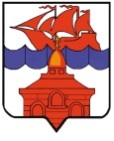 РОССИЙСКАЯ ФЕДЕРАЦИЯКРАСНОЯРСКИЙ КРАЙТАЙМЫРСКИЙ ДОЛГАНО-НЕНЕЦКИЙ МУНИЦИПАЛЬНЫЙ РАЙОНАДМИНИСТРАЦИЯ СЕЛЬСКОГО ПОСЕЛЕНИЯ ХАТАНГАПОСТАНОВЛЕНИЕ28.12.2021 г.                                                                                                                    № 165 – П О признании утратившим силу муниципального нормативного правового актаВ соответствии с частью 5 статьи 20 Жилищного кодекса Российской Федерации, Федеральным законом от 31.07.2020 № 248-ФЗ «О государственном контроле (надзоре) и муниципальном контроле в Российской Федерации», Федеральным законом от 06.10.2003 № 131-ФЗ «Об общих принципах организации местного самоуправления в Российской Федерации», протестом Норильской транспортной прокуратуры от 16.12.2021                            № 23/7-02-2021, руководствуясь Уставом сельского поселения Хатанга, в целях приведения нормативных правовых актов Администрации сельского поселения Хатанга в соответствие с требованиями федерального законодательства,ПОСТАНОВЛЯЮ:Признать утратившим силу постановление Администрации сельского поселения Хатанга от 06.12.2021 № 142-П «Об утверждении Порядка осуществления муниципального жилищного контроля в сельском поселении Хатанга».Опубликовать постановление в Информационном бюллетене Хатангского сельского Совета депутатов и Администрации сельского поселения Хатанга и на официальном сайте органов местного самоуправления сельского поселения Хатанга www.hatanga24.ruКонтроль за исполнением настоящего постановления оставляю за собой.Постановление вступает в силу со дня подписания.Глава сельского поселения Хатанга													А.С. Скрипкин